§11484.  Advisory Committee on Education SavingsThe Advisory Committee on Education Savings, referred to in this chapter as the "advisory committee," is created to provide advice to the authority on the operation of the program and investment of the program fund.  [PL 2017, c. 474, Pt. F, §7 (AMD).]1.  Membership.  The advisory committee consists of 8 members as follows:A.    [PL 2017, c. 200, §1 (RP).]B.    [PL 2001, c. 417, §18 (RP).]B-1.    [PL 2011, c. 420, Pt. G, §1 (RP); PL 2011, c. 420, Pt. G, §9 (AFF).]B-2.  One member appointed by the Governor from the public;  [PL 2017, c. 200, §1 (AMD).]C.  Four members appointed by the Governor with experience in and knowledge of institutional investment of funds; and  [PL 2017, c. 200, §1 (AMD).]D.    [PL 2011, c. 420, Pt. G, §4 (RP); PL 2011, c. 420, Pt. G, §9 (AFF).]E.    [PL 2017, c. 200, §1 (RP).]F.  Three members appointed by the chair of the board who are members of the board.  [PL 2017, c. 200, §1 (AMD).]The chair of the advisory committee must be appointed annually by the chair of the board.[PL 2011, c. 420, Pt. G, §§1-5 (AMD); PL 2011, c. 420, Pt. G, §9 (AFF); PL 2017, c. 200, §1 (AMD).]2.  Terms.  Members appointed by the Governor must be appointed for terms of 4 years.  Members appointed by the chair of the board are appointed for terms of one year.  Members may be removed for cause.A.    [PL 2001, c. 417, §20 (RP).]B.    [PL 2001, c. 417, §20 (RP).][PL 2017, c. 200, §2 (AMD).]3.  Compensation.  Members of the advisory committee are compensated in accordance with Title 5, chapter 379.[PL 1997, c. 732, §4 (NEW).]SECTION HISTORYPL 1997, c. 732, §4 (NEW). PL 2001, c. 417, §§18-20 (AMD). PL 2011, c. 420, Pt. G, §§1-5 (AMD). PL 2011, c. 420, Pt. G, §9 (AFF). PL 2017, c. 200, §§1, 2 (AMD). PL 2017, c. 474, Pt. F, §7 (AMD). The State of Maine claims a copyright in its codified statutes. If you intend to republish this material, we require that you include the following disclaimer in your publication:All copyrights and other rights to statutory text are reserved by the State of Maine. The text included in this publication reflects changes made through the First Regular and First Special Session of the 131st Maine Legislature and is current through November 1, 2023
                    . The text is subject to change without notice. It is a version that has not been officially certified by the Secretary of State. Refer to the Maine Revised Statutes Annotated and supplements for certified text.
                The Office of the Revisor of Statutes also requests that you send us one copy of any statutory publication you may produce. Our goal is not to restrict publishing activity, but to keep track of who is publishing what, to identify any needless duplication and to preserve the State's copyright rights.PLEASE NOTE: The Revisor's Office cannot perform research for or provide legal advice or interpretation of Maine law to the public. If you need legal assistance, please contact a qualified attorney.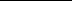 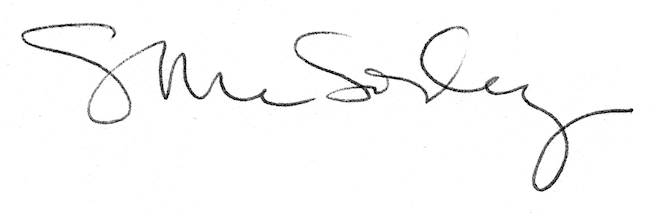 